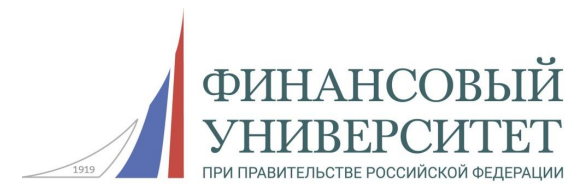 Уральский филиал Финансового университета при Правительстве Российской ФедерацииЦИФРОВОЙ ПЕДАГОГИЧЕСКИЙ ФОРУМ,посвященный 105-летию Финансового университета при Правительстве РФУважаемые коллеги!Приглашаем Вас принять участие в Цифровом педагогическом форуме (далее – форум), который состоится 25 июня 2024 года в 10.00 час. на площадке Уральского филиала Финансового университета при Правительстве Российской Федерации.Цель форума: формирование образовательного пространства для открытого и конструктивного обсуждения приоритетных задач и практических решений в области цифровой трансформации образования.Задачи форума:- знакомство с наработанными практиками в обучении и воспитании в условиях цифровой трансформации образования;- обмен педагогическим опытом по использованию цифровых технологий в учебном процессе;- развитие сетевой модели школа-СПО-ВУЗ-предприятие;- формирование концепции подготовки кадров будущего в области «цифры».В рамках форума будет проведена пленарная дискуссия, мастер-классы по цифровой трансформации образования для педагогов и научно-практическая конференция «Социально-экономическое развитие региона: инновационные инструменты и цифровые технологии» для преподавателей вузов.Целевая аудитория форума: учителя школ, воспитатели детских садов, преподаватели вузов, колледжей и техникумов, представители органов государственной и муниципальной власти, бизнес-сообщество.Формат проведения форума: смешанный (очный – участие во всех мероприятиях и он-лайн – участие только в пленарной дискуссии).Участие в форуме бесплатное, каждый участник получит сертификат, который будет выслан на указанную при регистрации электронную почту.Для участия в форуме необходима регистрация до 20 июня 2024 года по ссылке: https://forms.yandex.ru/u/66477e3b068ff04a100b70f2/Место проведения – г. Челябинск, ул. Работниц, 58.Координатор форума Кетова Ирина Александровна, к.т.н., доцент, IAKetova@fa.ru,  89048039379 